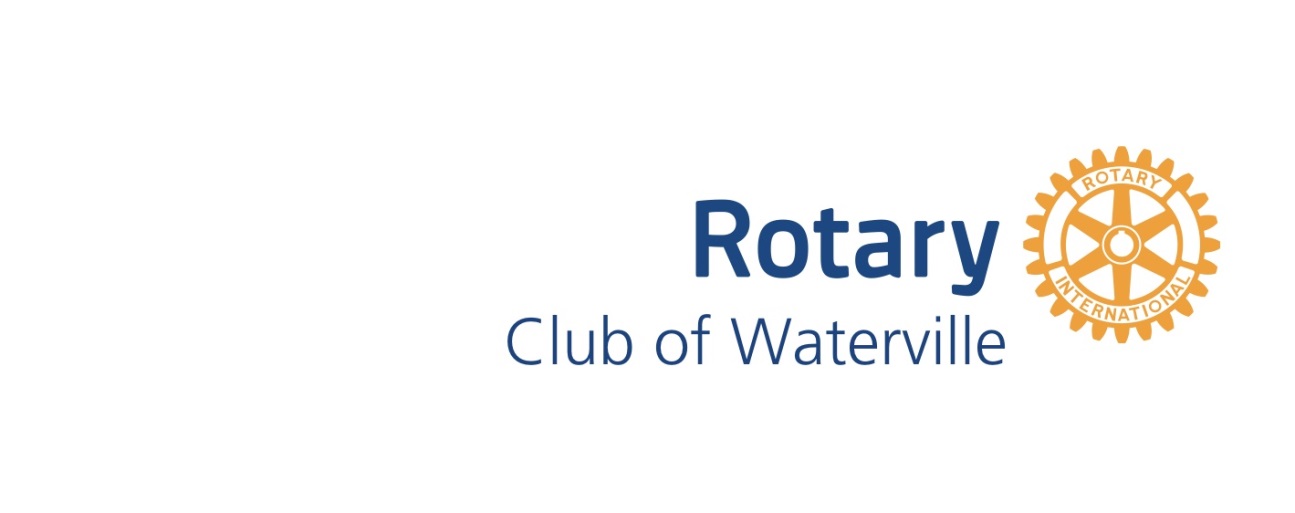 Request for Check Date:                                        To:          {       }  Charitable Treasurer      {    } Operations TreasurerPlease issue a check in the amount of $ Payable to:    Address:        EIN:				Purpose:  Line Item:Requestor’s Signature:   __________________________________________________________Approved by President:   __________________________________________  Date: __________Check #______________________          Date Paid: _______________________										           Rev 6-20-23